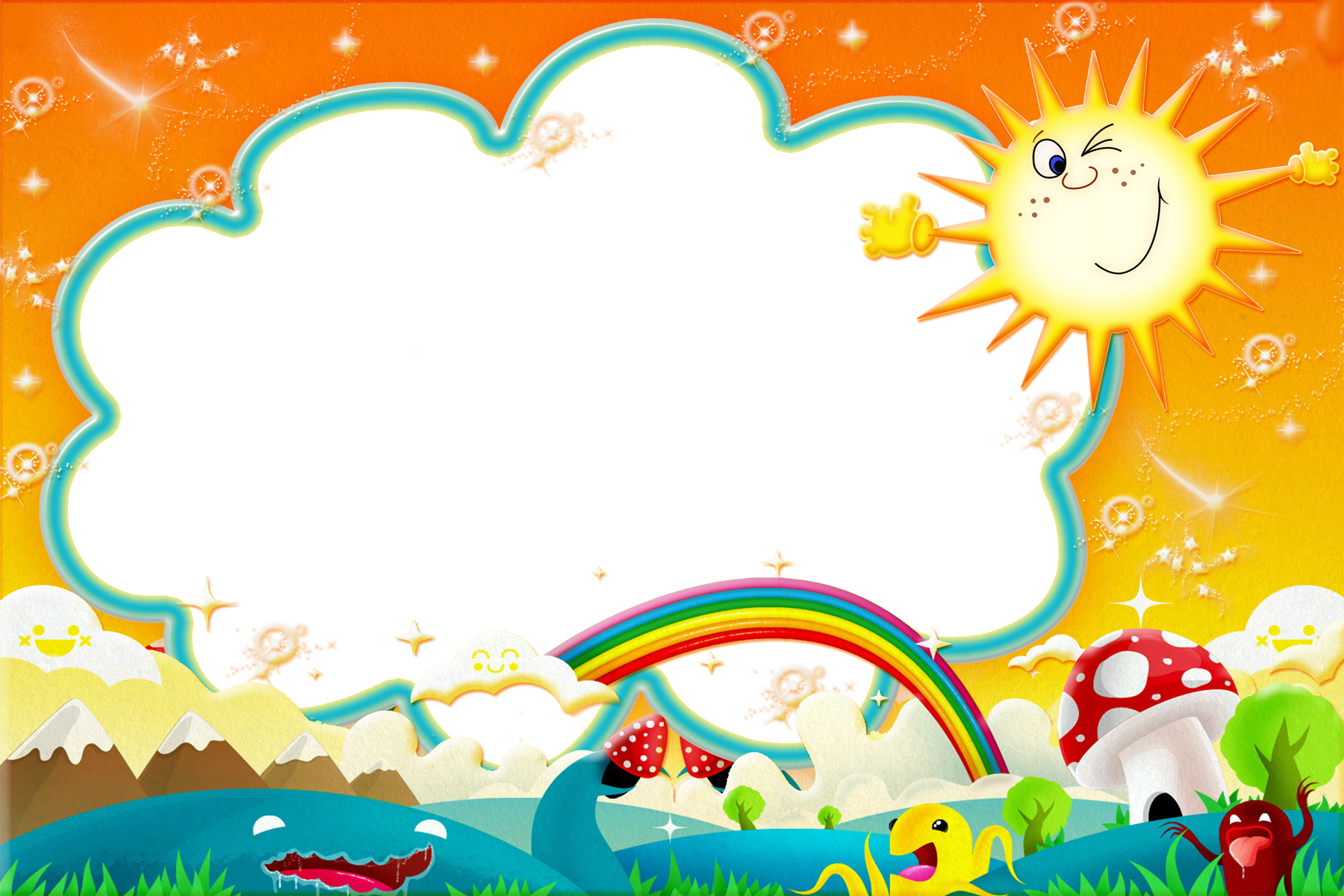 БеседаВзрослым очень интересноТо, что всем давно известно!«Как зовут?»И «Кем ты будешь?»И «Кого ты больше любишь —Маму, папу или братца?»Всё не могут разобраться!А вот завтра я поедуНа беседуК логопеду!Он мне скажет:«Порычи!»Он попросит:«Помычи!Пошипи и пожужжи!И язык мне покажи!»Хорошо пойдёт беседаУ меня и логопеда!Р-р-р-р!